Dibujo nº1.-  Vanesa, niña de 12 años de la frontera norte, donde expresa lo vivido con las fumigaciones.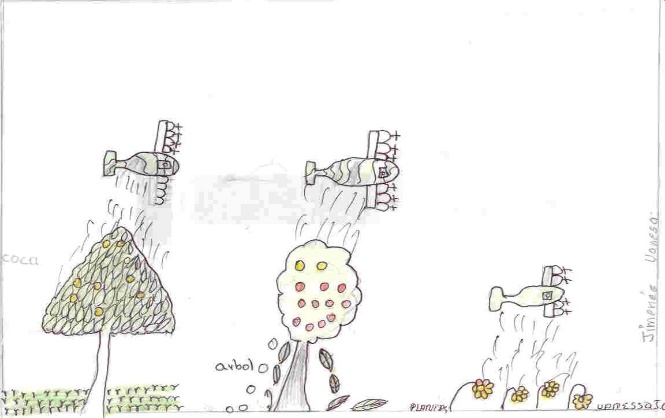                                                                                                                     (Dibujo nº1, de Vanesa Jiménez).